JazzFest des jeunes du Québec 2024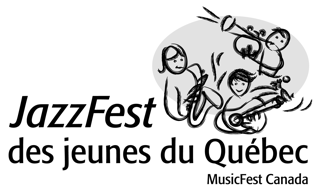 Formulaire d’inscription / Registration FormRemplir un formulaire par ensemble / Use separate form for each ensemble*Dans la case “Programme”, veuillez indiquer, en cochant la lettre appropriée, si l’ensemble est issu d’un programme particulier "P" ou d’un programme régulier "R".*In the field “Programme”, in order to differentiate between the ensembles originating from the "particular" or special programs and those from the regular programs,either check "P" for particular or "R" for regular.Annexe « conflits »Afin de nous aider à construire l'horaire,veuillez inscrire le nom de(s) musiciens qui font partie de plusieurs ensembles.Nom de l’ensemble / Name of ensembleCatégorie- / Category-(ex : A501, A101)*Programme P  R  Nom de l’école / Name of schoolDirecteur / DirectorDirecteur / DirectorAdresse / AddressTéléphone (école) / Phone # (school)Téléphone (école) / Phone # (school)Ville, code postal / City, postal codeTélécopieur (école) / Fax # (school)Télécopieur (école) / Fax # (school)Adresse de courriel / E-Mail addressTéléphone (maison) / Phone # (home)DateParticipantsParticipantsConflit ()
Conflict ()Niveau scolaire(1 jan. 2024)Instruments123456789101112131415161718192021222324ParticipantsParticipantsNom des ensembles en conflit d’horaire  Name of conflicting ensemble123456789101112131415161718192021222324